FOR IMMEDIATE RELEASE:11am CEST, May 25, 2023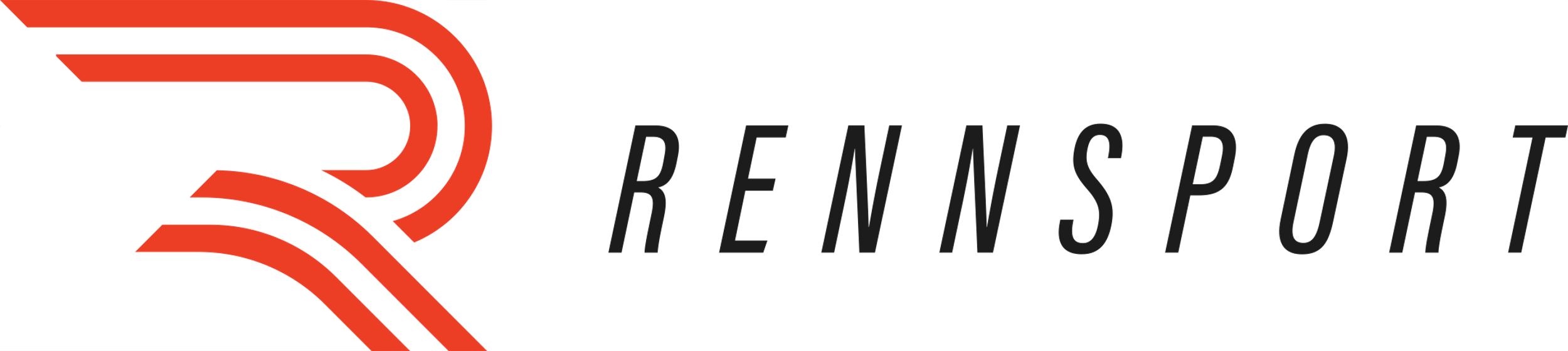 Munich based games publisher Competition Company announces the second edition of the RENNSPORT Summit. For the very first-time free tickets are being distributed among the community to make the game more accessible from now on and to showcase the current build to a wider audience. It’s professional esports series ESL R1 will find its first season champion during the 2023 Spring Major during the event.Munich – RENNSPORT, the ambitious virtual racing simulation developed by Competition Company, is proud to announce the highly anticipated second edition of the RENNSPORT Summit. Set to take place at the Motorworld Munich from June 03– 04 2023, this year's event promises to set the base for the future as new features will be shown, new cars and racetracks are being communicated and first and foremost the event will be opened to the community as public tickets will be available until the very last minute of the event. Building upon the success of last year's event, which saw 150 select guests experience the Closed Alpha version of RENNSPORT, this year's Summit will showcase the latest advancements in the game's development. Virtual racing enthusiasts, pro racers, team managers, partners, and content creators from around the world will have the opportunity to immerse themselves in the current state of RENNSPORT. The curtain on the Closed Beta status quo will also be lifted as there is a big announcement planned for the weekend which will guide the way for all motorsports enthusiasts eager to get their hands on RENNSPORT at home finally.These latest updates will already be presented to a group of partners, journalists, and media outlets when RENNSPORT CEO Morris Hebecker will host an exclusive Keynote in the Dampfdom venue on Friday, the 2nd of June, right before the weekend kicks off. The company is inviting all interested press partners to join this session. A media ticket for the Keynote, but also for the general event is available at summit.rennsport.gg by entering the code SUMMITMEDIA23.In an unprecedented move, the RENNSPORT Summit will host the ESL R1 Spring Major, bringing together the world's top drivers in a battle for supremacy. These skilled competitors will battle it out for a share of an impressive €225,000 prize pool and the prestigious title of the first-ever major winner of ESL R1. Therefore, history is about to be made at the 2nd RENNSPORT Summit either way.“The RENNSPORT Summit is gearing up for its highly anticipated second edition, and we couldn’t be more excited to celebrate it with you. Our goal is to bring together the world’s best drivers, our passionate community, and provide an immersive experience that celebrates the thrilling world of virtual racing,” said Morris Hebecker, CEO of RENNSPORT. “Hosting this event in Munich, a city that embodies our roots and serves as our headquarters, allows us to showcase thrilling races, engaging activities, and forge stronger connections within our community and all stakeholders involved.” Partner VRS will equip the whole event with their latest Sim Rigs ensuring a state-of-the-art set up for everyone involved as also the public sim rigs will be brought by the US-based company. Alongside that, the automotive partners BMW, Porsche, Audi and Mercedes-AMG will showcase one prominent model of their current roster of real-life race cars to also contribute on the general vibe that the venue is offering. Motorworld Munich is a Mecca for motorsports enthusiasts, showcasing a collection of historic and new cars from renowned brands. The venue exudes the racing adrenaline that motorsport fans adore.Within the prominent figures in the esports scene, including renowned ESL R1 commentators George Morgan and Lewis McGlade will guide the audience through the action-packed program on stage. However, the prominence does not end on stage as the own influencer program PROJECT PITWALL will also bring some well-known content creators like James “GamerMuscle” West, Rene Buttler and Jonas Schulz from OverTake.gg and Thomas Harrison-Lord and John Munro from traxxion.GG to also bring entertaining content to the community at home.With its commitment to innovation, community involvement, and the electrifying partnership with the ESL R1 Spring Major, RENNSPORT is poised to redefine the sim racing landscape. The second edition of the RENNSPORT Summit promises to be an unforgettable experience for all attendees and will shape the future of esports and virtual racing.For more information about RENNSPORT and the upcoming Summit, please check the social media channels or visit www.rennsport.gg.Contact:Felix HöferPublic Relations ManagerMail: felix.hoefer@apollogg.comsStay tuned via Social Media:Instagram I Twitter I LinkedIn I Website  I YouTubeSUMMARYSecond RENNSPORT Summit taking place at the Motorworld Dampfdom in Munich on June 03 + 04Closed Beta announcement will be published on June 03RENNSPORT CEO Morris Hebecker will host a Keynote with many updates around the company and the simLatest build of RENNSPORT is shown public on professional sim rigsPartner VRS is giving out 4x €250 vouchers during public Hot Lap Competition and one-month trials for Golden Ticket winnersVenue is open for visitors on June 03 and 04 from 11 am until 9 pmFree tickets are available at summit.rennsport.gg with the code SUMMIT23Its professional esports season ESL R1 will find its first season champion during the 2023 Spring Major at the Summit €225,00 prize pool is on the line for 11 teamsLivestream of the ESL R1 Spring Major and additional program points around the Summit on Twitch and YouTube 